Практическое занятие №30.Тема: «Лабораторная диагностика бешенства, клещевого вирусного энцефалита». 1.Тесты Выберите один или несколько правильных ответовОТЛИЧИТЕЛЬНЫЙ ПРИЗНАК ФИКСИРОВАННОГО ВИРУСА БЕШЕНСТВА ОТ УЛИЧНОГО степень вирулентности для человека антигенное строение тип нуклеиновой кислотыинкубационный период 5 днейдинамика образования телец Бабеша-Негри  ИНКУБАЦИОННЫЙ ПЕРИОД ПРИ БЕШЕНСТВЕ может быть 1,5 месяца и более зависит от места локализации укуса может быть  10-14  днейхарактеризуется слюнотечениемхарактеризуется гидрофобией ОСНОВА ВИРУСОСКОПИЧЕСКОГО МЕТОДА ЛАБОРАТОРНОЙ ДИАГНОСТИКИ БЕШЕНСТВА – ОПРЕДЕЛЕНИЕэлементарных телец Пашена элементарных телец Ароганателец Бабеша-Негри телец Гварниерителец Липшютца ИНДИКАЦИЯ ВИРУСА КЛЕЩЕВОГО ЭНЦЕФАЛИТА ПРИ ЗАРАЖЕНИИ КУЛЬТУРЫ КЛЕТОК ТКАНИ РГАдс, РГА ЦПД типа симпластообразования ЦПД типа деструкцииЦПД типа пролиферации выявление телец Бабеша-Негри СВОЙСТВО ВИРУСА, ОПРЕДЕЛЯЮЩЕЕ ОСОБЕННОСТИ ПАТОГЕНЕЗА КЛЕЩЕВОГО ЭНЦЕФАЛИТА фрагментарность РНК экстраневральное размножение до проникновения в мозгЦПД типа деструкции онкогенность поражение клеток ЦНС  2.ТеорияЗаполните таблицу по вариантам: № студента в списке группы соответствует № графы в таблице для заполнения. В своем ответе удалите все, кроме своего вопроса и ответа. (т.к. затрудняет проверку)3. Практика. Выполните задания по вариантам: четный номер в списке группы -3.1.Нечетный номер в списке группы -3.2.3.1. Проведите экспресс-диагностику бешенства у собаки, покусавшей двух человек.Изучите препарат из аммонова рога собаки и оцените результат (окраска по Манну).(покажите стрелочкой нужный объект на рисунке). Заполните таблицу.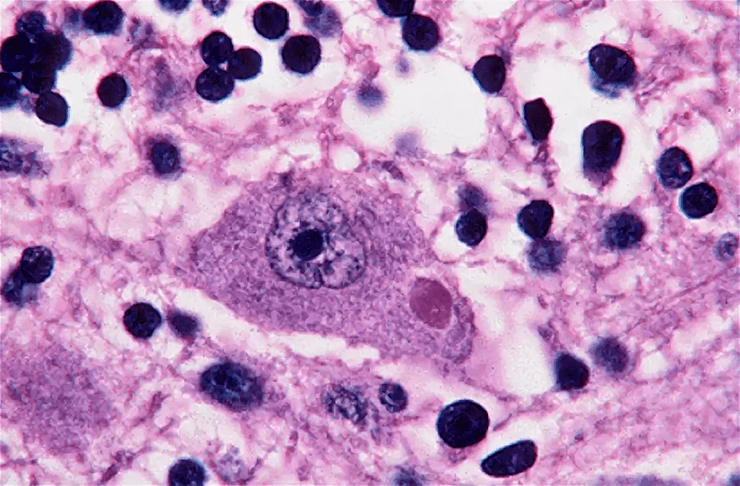 Какой дополнительный метод экспресс-диагностики (с этим же материалом) позволит идентифицировать вирус? Какое оборудование, диагностический препарат потребуется?Какие меры экстренной профилактики нужно провести, если подозрительная на бешенство собака  покусала человека в область головы и шеи? Обоснуйте.3.2. Проведите вирусологическое исследование.Обследуемый с клиническим диагнозом «Нейроинфекция. Клещевой энцефалит?». Из анамнеза – факт присасывания клеща во время прогулки в академгородке семь дней назад.1)Результат ЦП при заражении культуры клеток ткани исследуемым материалом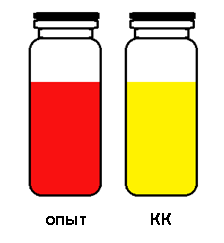 2)Микропрепараты интактной культуры клеток ткани (контроль культуры)  и зараженной материалом от того же больного (опыт).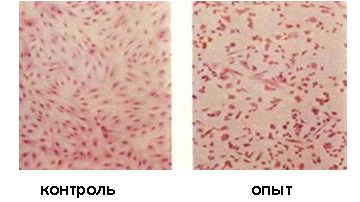 3)Результаты РН на культуре клеток ткани с полученной культурой вируса и диагностической сывороткой против вируса клещевого энцефалита 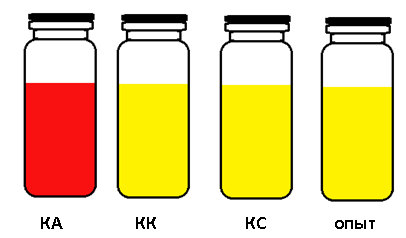 Изучив результаты  представленные на рисунках заполните таблицу. От чего зависит цвет питательной среды №199 используемой для вирусологического исследования?Что будет сообщено в бланке -ответе из вирусологической лаборатории?3.3. МИБП   (для всех вариантов ) Найдите информацию и изучите препараты: Антирабический иммуноглобулин (лошадиный)Антирабическая вакцина "КОКАВ"Вакцина клещевого энцефалита культуральная очищенная концентрированная сухая Иммуноглобулин человека против клещевого энцефалита               1 вариант (четные в списке) Назовите показания для назначения иммуноглобулина против клещевого энцефалита с профилактической целью.              2 вариант (нечетные в списке) Назовите особенности применения  антирабического иммуноглобулина.112233Эпидемиология(источник, пути, постинфекционный иммунитет)Эпидемиология(источник, пути, постинфекционный иммунитет)Особенности патогенезаТропность к клеткам  Особенности патогенезаТропность к клеткам  ЛечениеСпецифическая профилактикаЛечениеСпецифическая профилактикасходствоотличиесходствоотличиесходствоотличиеБешенствоКлещевой энцефалит445566Характеристика вирионаХарактеристика вирионаТип ЦПДТип взаимодействия вируса с клеткойТип ЦПДТип взаимодействия вируса с клеткойОсновной (наиболее часто используемый) метод диагностики(на что направлен)Основной (наиболее часто используемый) метод диагностики(на что направлен)сходствоотличиесходствоотличиесходствоотличиеБешенствоКлещевой энцефалитДля всех вариантов (и выучить!)классификация (семейство, род)Вирус бешенстваВирус клещевого  энцефалитаметодрезультатвывод (обосновать)диагнозисследуемыйматериалцельметод (этап)результатвыводНейроинфекция. Клещевой энцефалит?Нейроинфекция. Клещевой энцефалит?Нейроинфекция. Клещевой энцефалит?